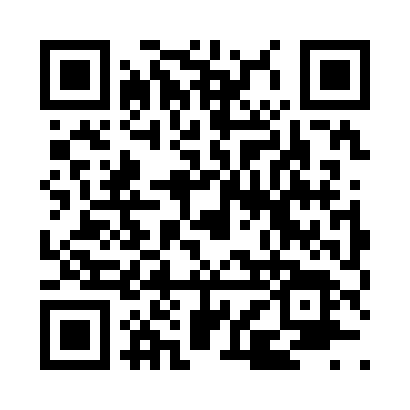 Prayer times for Granada, Colorado, USAMon 1 Jul 2024 - Wed 31 Jul 2024High Latitude Method: Angle Based RulePrayer Calculation Method: Islamic Society of North AmericaAsar Calculation Method: ShafiPrayer times provided by https://www.salahtimes.comDateDayFajrSunriseDhuhrAsrMaghribIsha1Mon3:595:3112:534:488:169:482Tue3:595:3112:534:488:169:473Wed4:005:3212:544:488:169:474Thu4:015:3212:544:488:159:475Fri4:015:3312:544:488:159:466Sat4:025:3312:544:488:159:467Sun4:035:3412:544:488:159:458Mon4:045:3412:544:488:149:459Tue4:055:3512:554:488:149:4410Wed4:055:3612:554:488:149:4411Thu4:065:3612:554:498:139:4312Fri4:075:3712:554:498:139:4213Sat4:085:3812:554:498:129:4214Sun4:095:3812:554:498:129:4115Mon4:105:3912:554:498:119:4016Tue4:115:4012:554:498:119:3917Wed4:125:4112:554:498:109:3818Thu4:135:4112:564:488:099:3719Fri4:145:4212:564:488:099:3620Sat4:155:4312:564:488:089:3521Sun4:165:4412:564:488:079:3422Mon4:185:4412:564:488:079:3323Tue4:195:4512:564:488:069:3224Wed4:205:4612:564:488:059:3125Thu4:215:4712:564:488:049:3026Fri4:225:4812:564:478:049:2927Sat4:235:4812:564:478:039:2828Sun4:245:4912:564:478:029:2729Mon4:255:5012:564:478:019:2530Tue4:275:5112:564:478:009:2431Wed4:285:5212:564:467:599:23